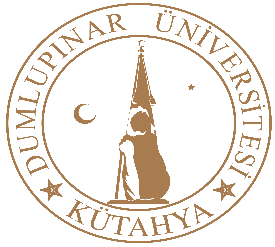 T.C.DUMLUPINAR ÜNİVERSİTESİ Tavşanlı Turizm İşletmeciliği ve Otelcilik Yüksekokulu Müdürlüğü………………………………………………………..Bölüm Başkanlığına          Yüksekokulunuzun ..….………..…………….…………..programı…............………………nolu   öğrencisiyim. 201…- 201... Eğitim Öğretim yılı ………dönemi yarıyıl İçi (vize) sınavlarındaki aşağıda belirtmiş olduğum derslerden mazeret sınavına girmek istiyorum. Mazeret sebebim dilekçe ekinde sunulmuştur. Gereğini bilgilerinize arz ederim.   … / … / 201...Ek      :                                                                                                                                  İmza                                                                                                                                                     Adı Soyadı                                                                                                                                                                 Adres : …………………………………	                                                                                                                                                            ……………………………………………………                                                                Öğrenci No: T.C. Kimlik No:Cep Telefon Numarası:Not: Mazeret Sınavı ile ilgili müracaatların, mazeretin başlangıcından itibaren 3 (üç) iş günü içerisinde yapılması gerekmektedir.05Sınavına Giremediğim Ders BilgileriSınavına Giremediğim Ders BilgileriSınavına Giremediğim Ders BilgileriSınavına Giremediğim Ders BilgileriSınavına Giremediğim Ders BilgileriDersin AdıDersin KoduSınav TarihiSınav SaatiDersin  Öğretim Elemanı